How to use esemblerEnter the following on your address line:  https://grades.pasco.k12.fl.usYou will see this: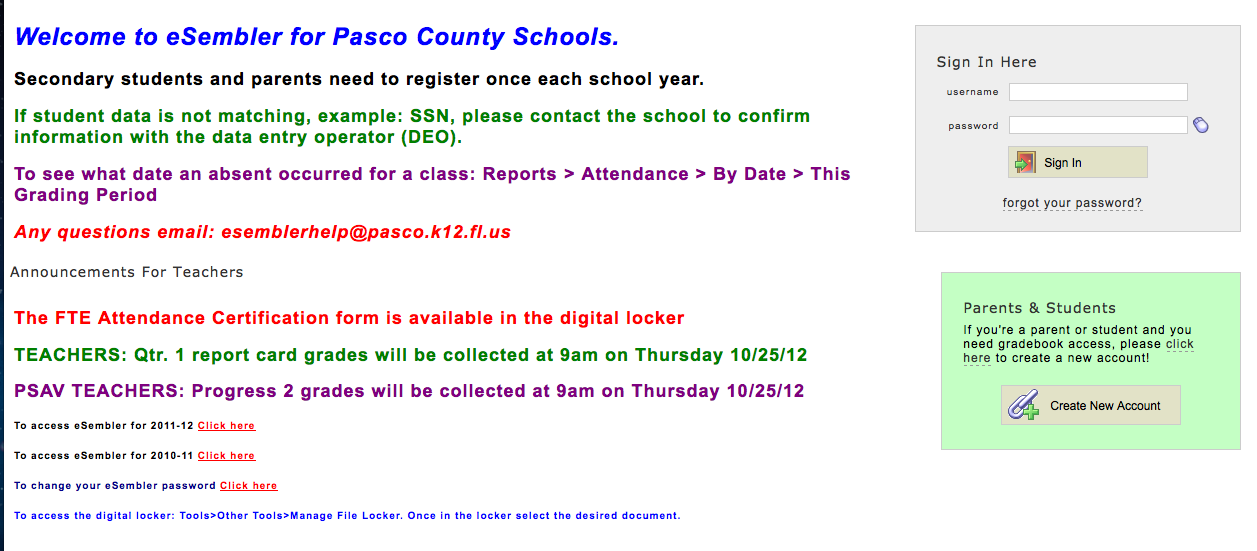 If you already have an account, enter your username and password in the sign-in box.  If you don’t have an account, click on the following: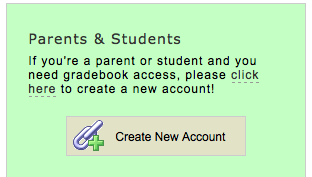 Once you have clicked on the “Create new account” button above, you will be taken to this screen: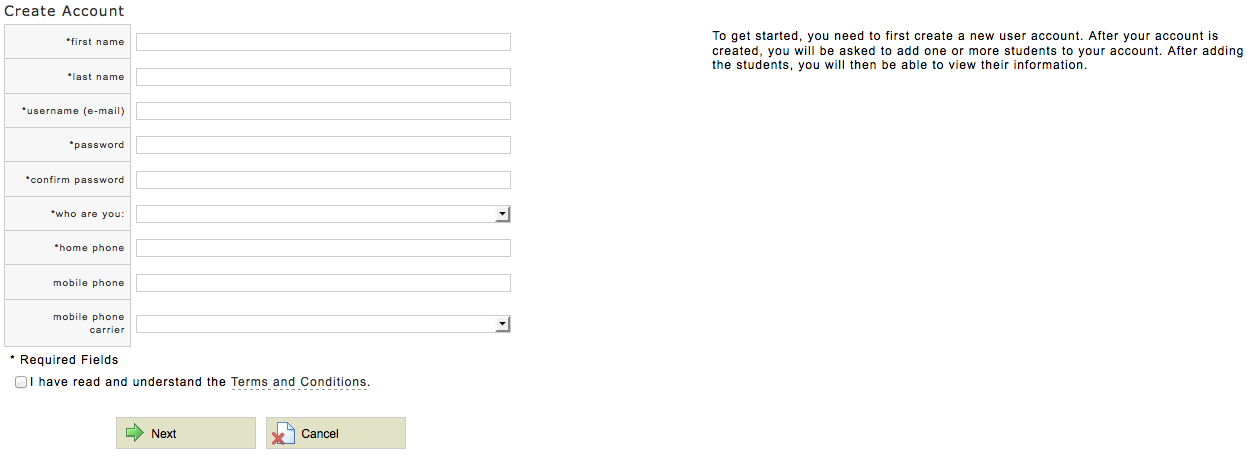 All of the lines with a * beside them MUST be filled out to create an account.  Please use an actual email account, because a link will be sent to this email address before your account can be activated.  The link you will receive looks like this: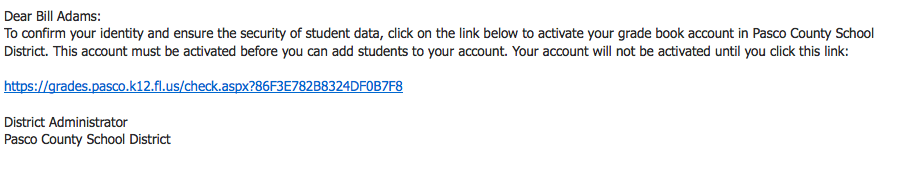 Once you click on this link, you will be taken back to the start page. You will have a message above the sign in box saying “You have successfully Activated Your Account”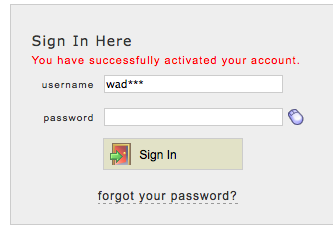 Log in using the email address and password you created in step 4.We’re almost done creating your account!!  After you log in on step 7, you will be taken to this screen: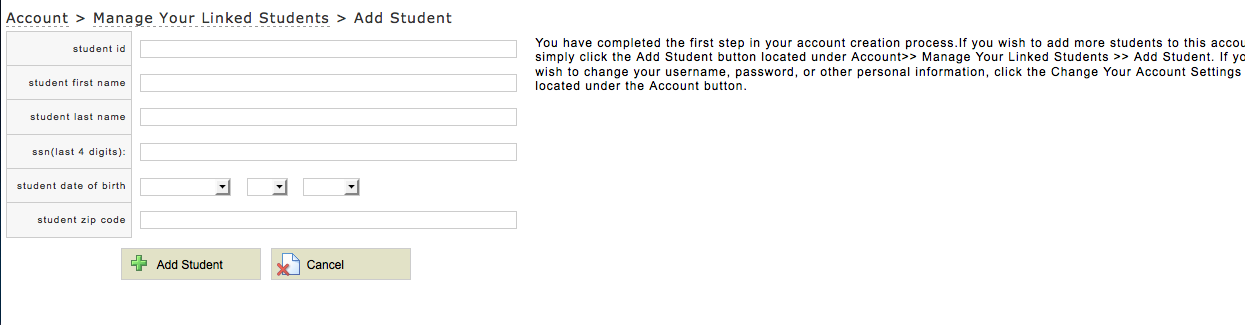 Fill in all of the information, and you have now created an account!